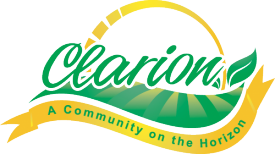 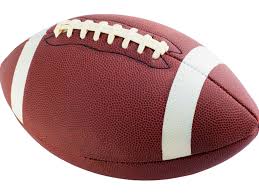 Any questions email Scott Simmons @ ssimmons@clarioniowa.gov2018 1st-2nd Grade Flag FootballParticipants Name: ˗˗˗˗˗˗˗˗˗˗˗˗˗˗˗˗˗˗˗˗˗˗˗˗˗˗˗˗˗˗˗˗˗˗˗˗˗˗˗˗˗˗˗˗˗˗˗ Grade: ˗˗˗˗˗˗˗˗˗˗˗Jersey Size: ˗˗˗˗˗˗˗˗˗˗	 Address: ˗˗˗˗˗˗˗˗˗˗˗˗˗˗˗˗˗˗˗˗˗˗˗˗˗˗˗˗˗˗˗˗˗˗˗˗˗˗˗˗˗˗˗˗˗˗Email Address: ˗˗˗˗˗˗˗˗˗˗˗˗˗˗˗˗˗˗˗˗˗˗˗˗˗˗˗˗˗˗˗˗˗˗˗˗˗˗˗˗˗˗˗˗˗  Phone Number:˗˗˗˗˗˗˗˗˗˗˗˗˗˗˗˗˗˗˗˗˗˗˗˗˗˗˗˗˗˗˗˗Would you be interested in coaching? 	Yes     NO I voluntarily waive claim against Clarion Recreation Department, Commission, City Officials, all employees, and volunteers for all liability, even if caused by negligence of the released party in connection with the program by granting permission for my child to participate. Parent Signature:  ˗˗˗˗˗˗˗˗˗˗˗˗˗˗˗˗˗˗˗˗˗˗˗˗˗˗˗˗˗˗˗˗˗˗˗˗˗˗˗˗˗˗˗˗˗˗ 		Date: ˗˗˗˗˗˗˗˗˗˗˗˗˗˗˗˗1st-2nd Grade NFL Flag Football Who:1st-2nd Grade CO-ED NFL Flag Football When:September 4th - October 20th   Game Dates:September 15th, 22nd, 29thOctober 6th, 13th, 20th Gameday Location:Cowboy Stadium Cost $30.00, Includes JerseyPractice, Location, Dates:Every Tuesday Starting September 4th Lions Park 5:00-6:00